Application form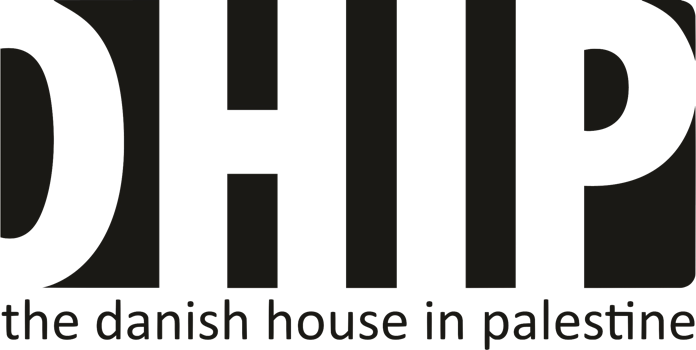 Volunteer profileVolunteer profileAt which host-organisation do you wish to volunteer?At which host-organisation do you wish to volunteer?Write hereWrite hereIn which position?In which position?Write hereWrite hereDuration of your stayDuration of your stayPreferred start date:Alternative start date:For how long, do you wish to volunteer?For how long, do you wish to volunteer?Write hereWrite herePersonal informationPersonal informationCVCVWhat is your educational background? (BA / MA / etc.)What is your educational background? (BA / MA / etc.)Write hereWrite herePlease, elaborate on your educational experiencePlease, elaborate on your educational experienceWrite hereWrite hereDo you have other relevant experience (e.g., paid, or unpaid work)?Do you have other relevant experience (e.g., paid, or unpaid work)?Write hereWrite hereMotivationMotivationWhat is your motivation for applying for this position?What is your motivation for applying for this position?Write hereWrite here